城乡居民养老保险待遇申领申报材料身份证复印件待遇申请表申请人邮政银行卡或已激活且正常状态社保卡的复印件。工作流程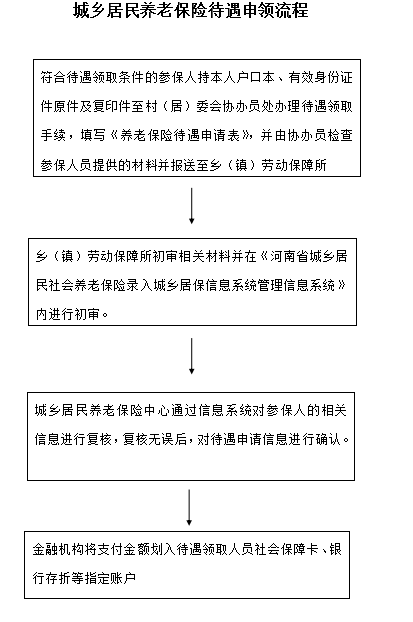 